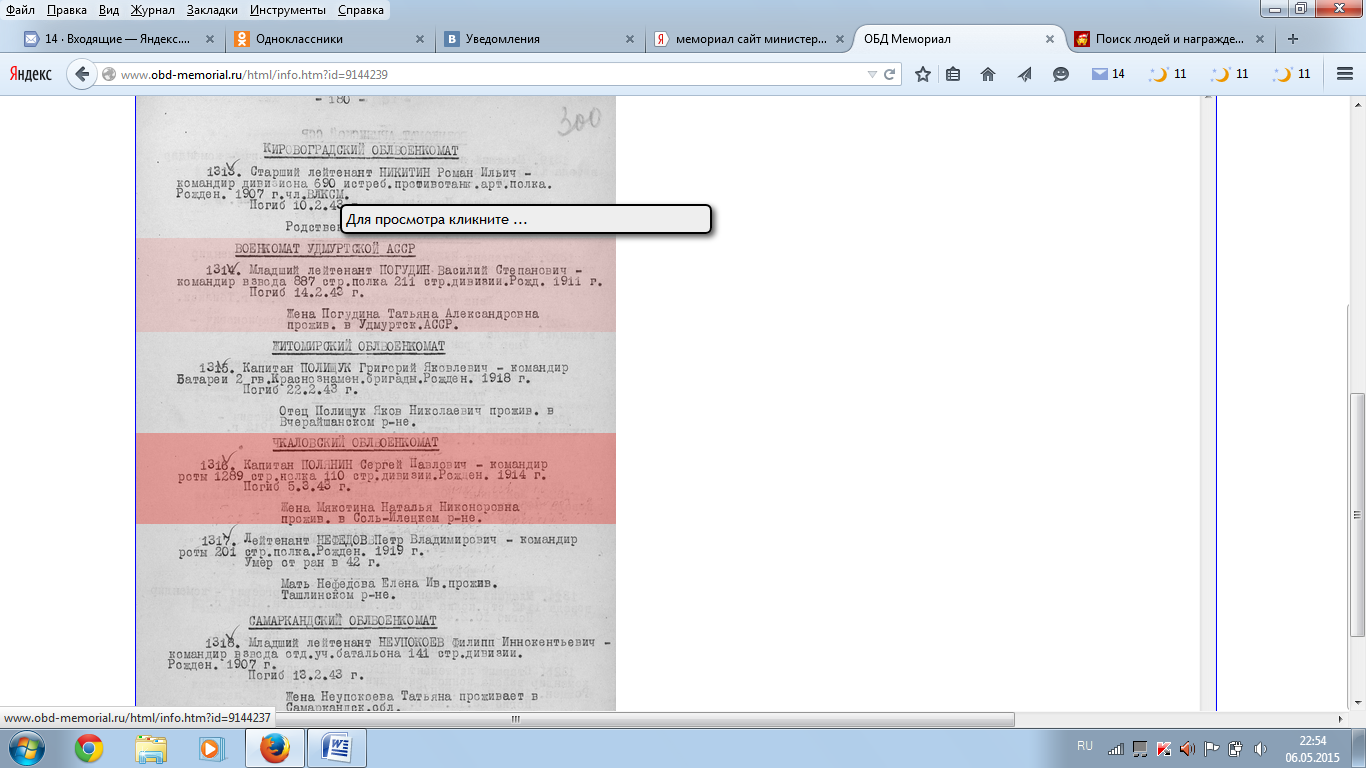 Фронтовой приказ№: 107 от: 19.03.1943 
Издан: ВС 33 Армии Западного фронта / Архив: ЦАМОфонд: 33опись: 682525ед.хранения: 473№ записи: 10917378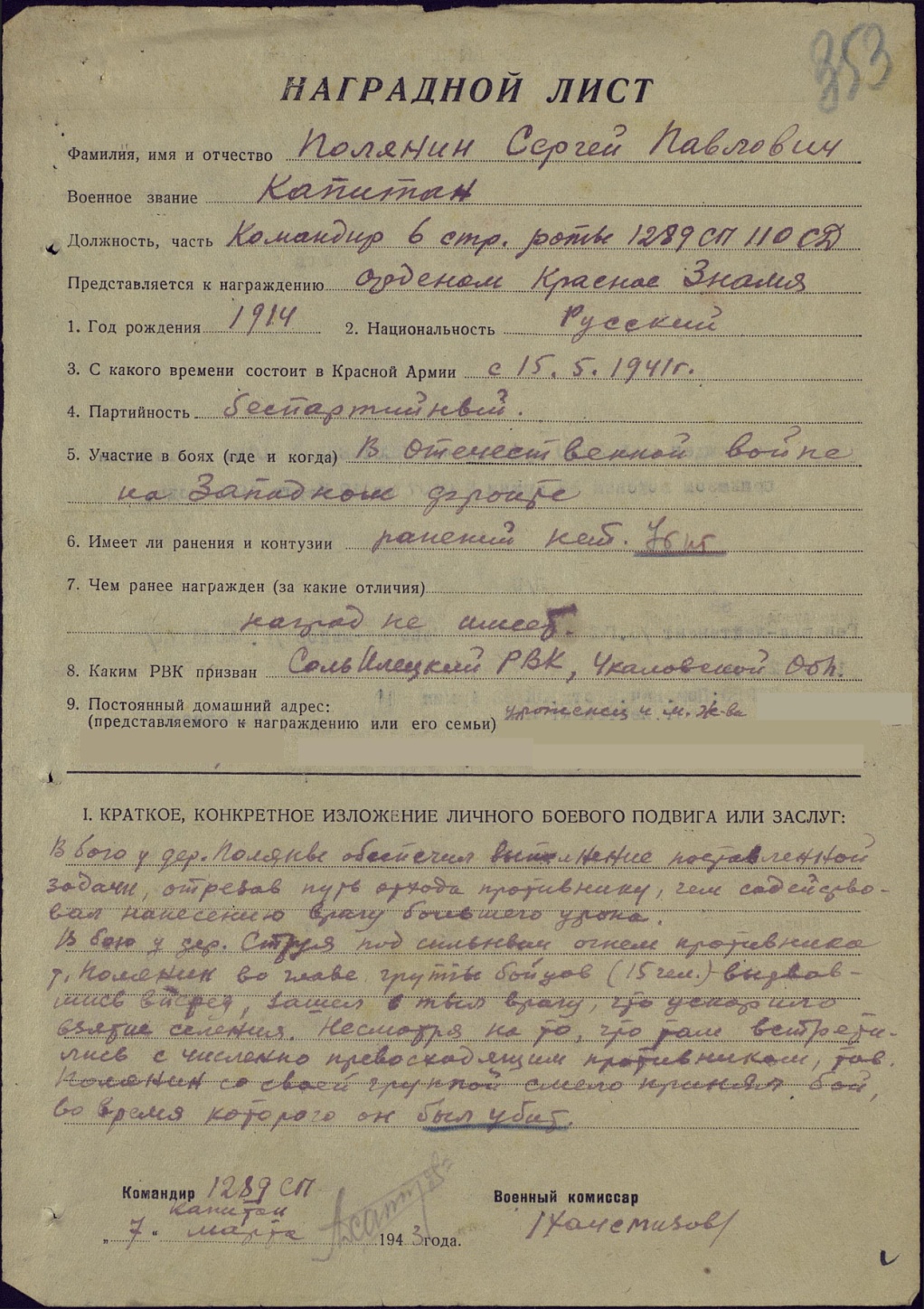 Полянин Сергей ПавловичГод рождения: __.__.1914 
капитан 
в РККА с года 
место рождения: № записи: 1268868072

Перечень наград 110719.03.1943Орден Отечественной войны II степени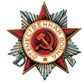 Гусев Иван Васильевич 1921г.р. Звание: ст. сержант 
Место призыва: Соль-Илецкий РВК, Чкаловская обл., Соль-Илецкий р-н № записи: 37619062Архивные документы о данном награждении:I. Приказ(указ) о награждении и сопроводительные документы к нему- первая страница приказ или указа- строка в наградном спискеII. Учетная картотека- данные в учетной картотекеМедаль «За боевые заслуги» 

  ПОДВИГ НАРОДА 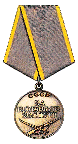 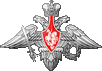 ЛЮДИ И НАГРАЖДЕНИЯ ДОКУМЕНТЫ ГЕОГРАФИЯ ВОЙНЫ РЕЗУЛЬТАТЫ ПОИСКА ПРЕЖНЯЯ ВЕРСИЯ Приказ подразделения№: 4/н от: 27.02.1945 
Издан: 196 гвминп РГК / Архив: ЦАМОфонд: 33опись: 687572ед.хранения: 1463№ записи: 37619042Информация ограниченного доступа, предусмотренная законодательством Российской Федерации, в составе ОБД «Подвиг народа в Великой Отечественной войне 1941-1945 гг.» не публикуется. Версия от 16:57 15.05.2014 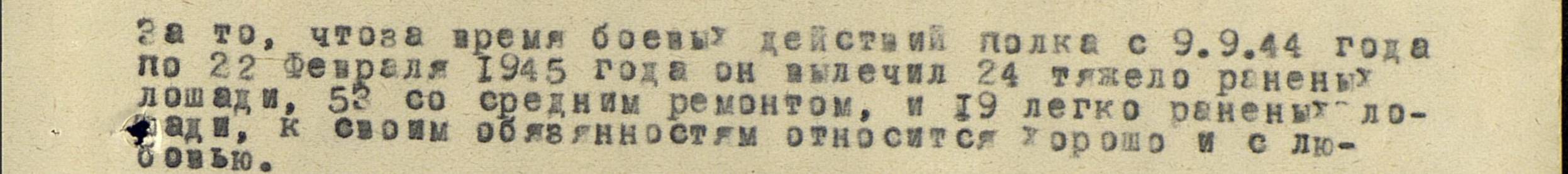 
  опись: 687572Раскина Елена. 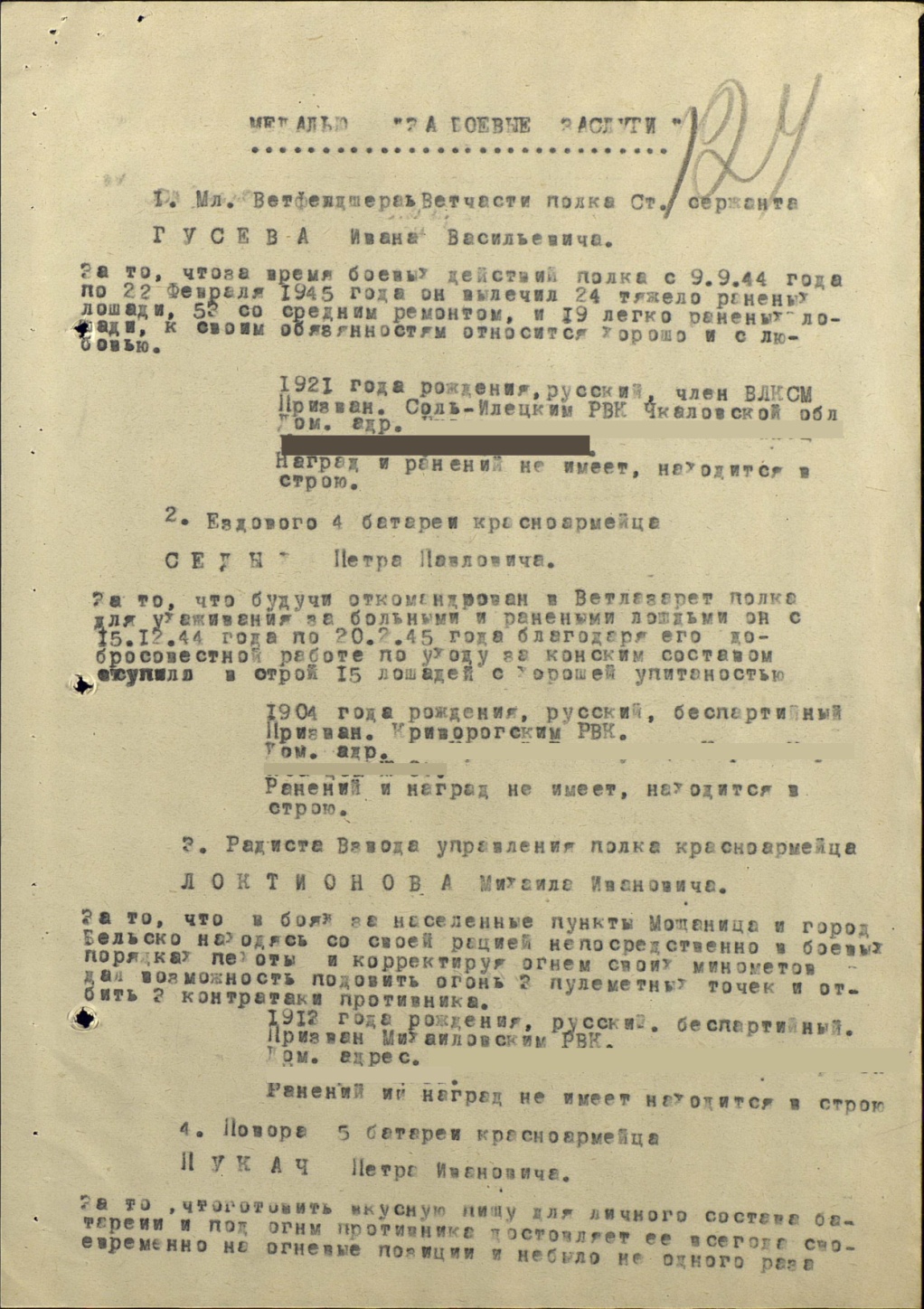 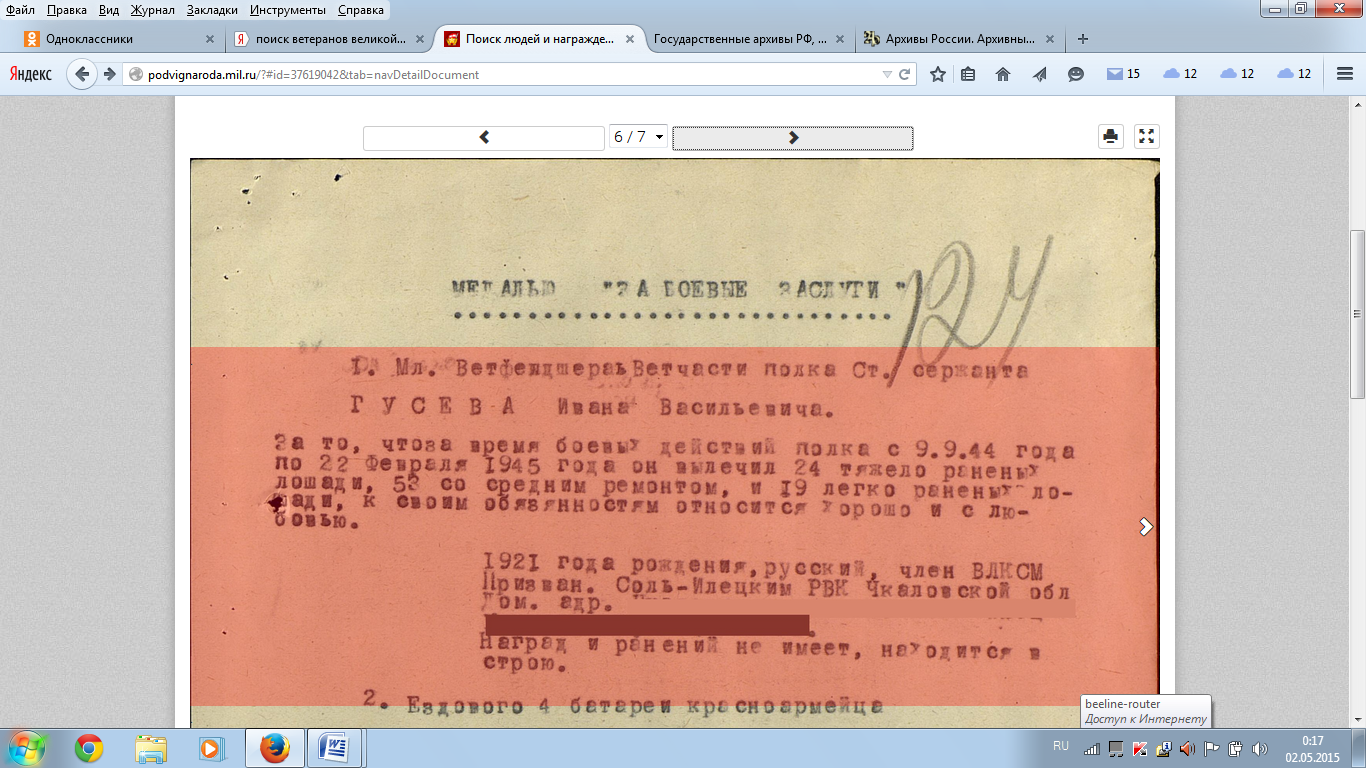 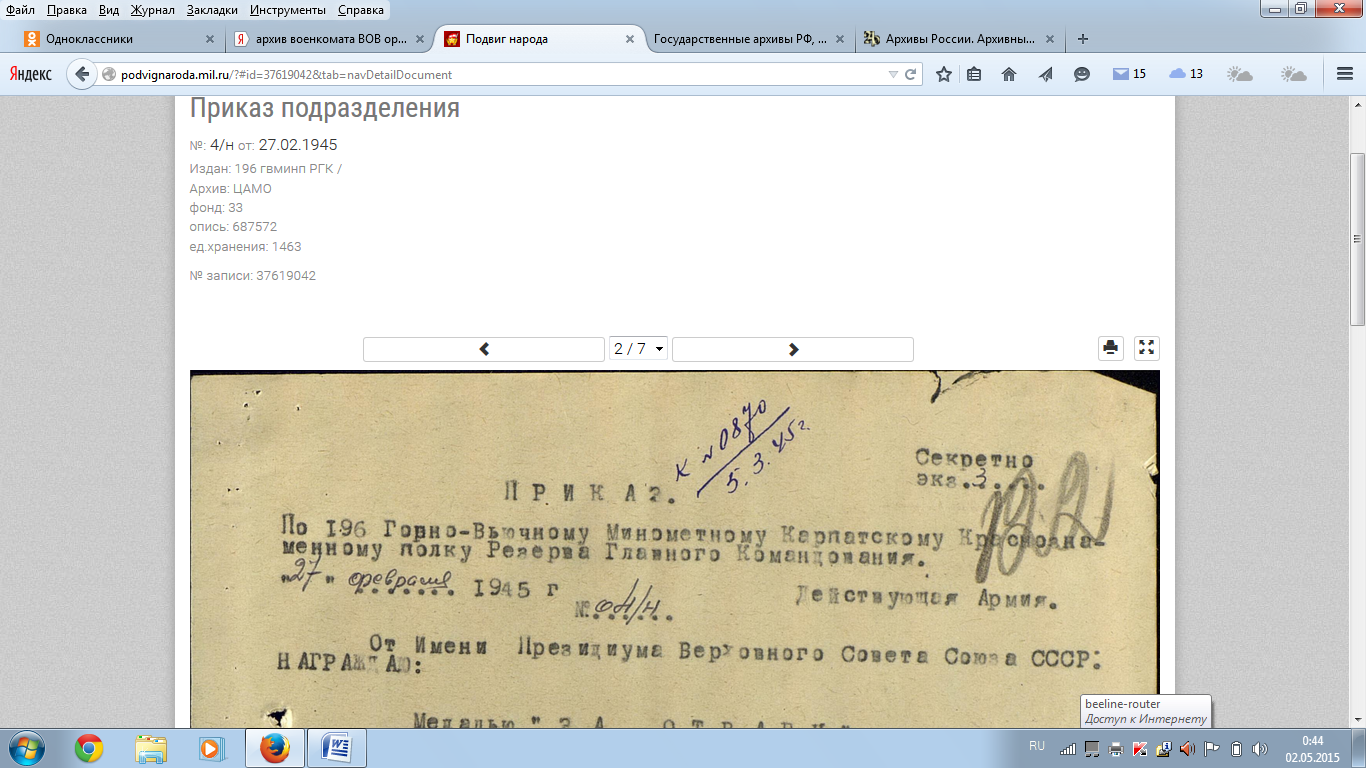 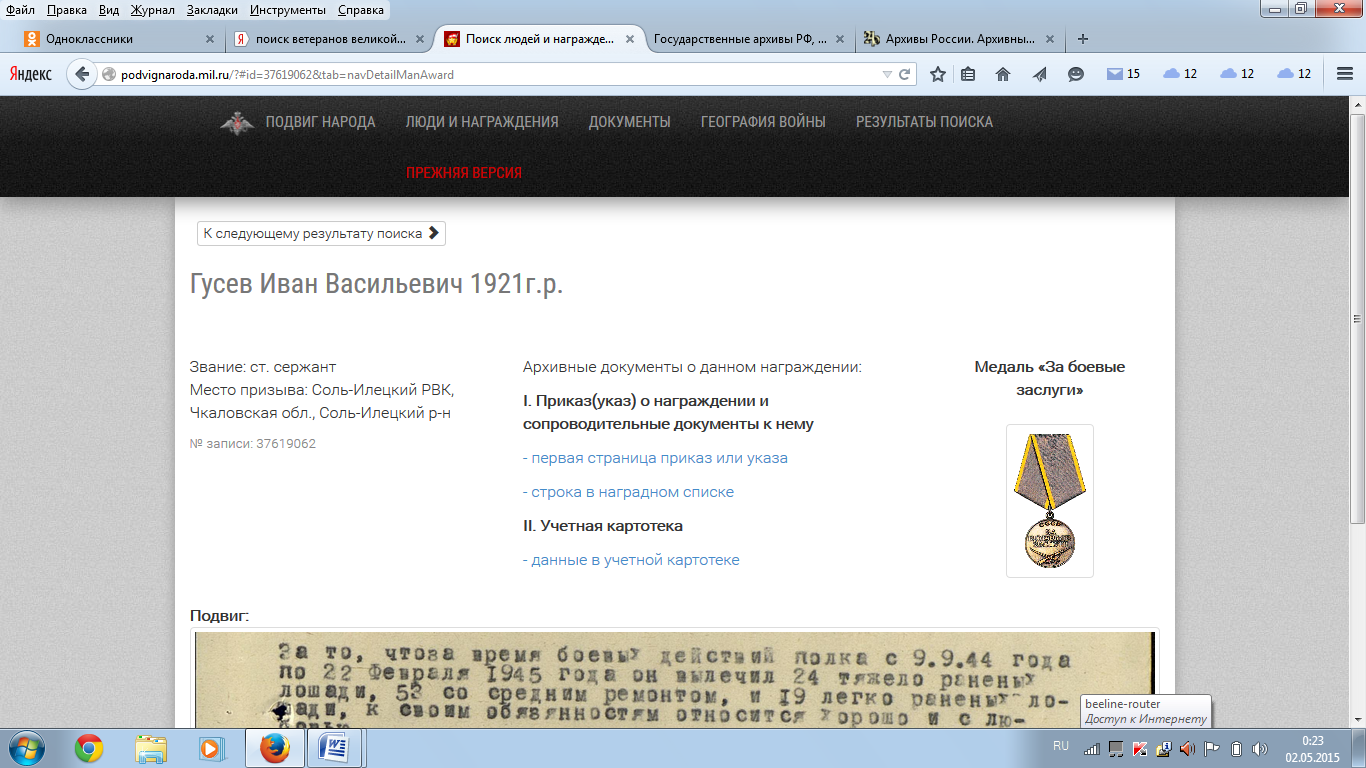 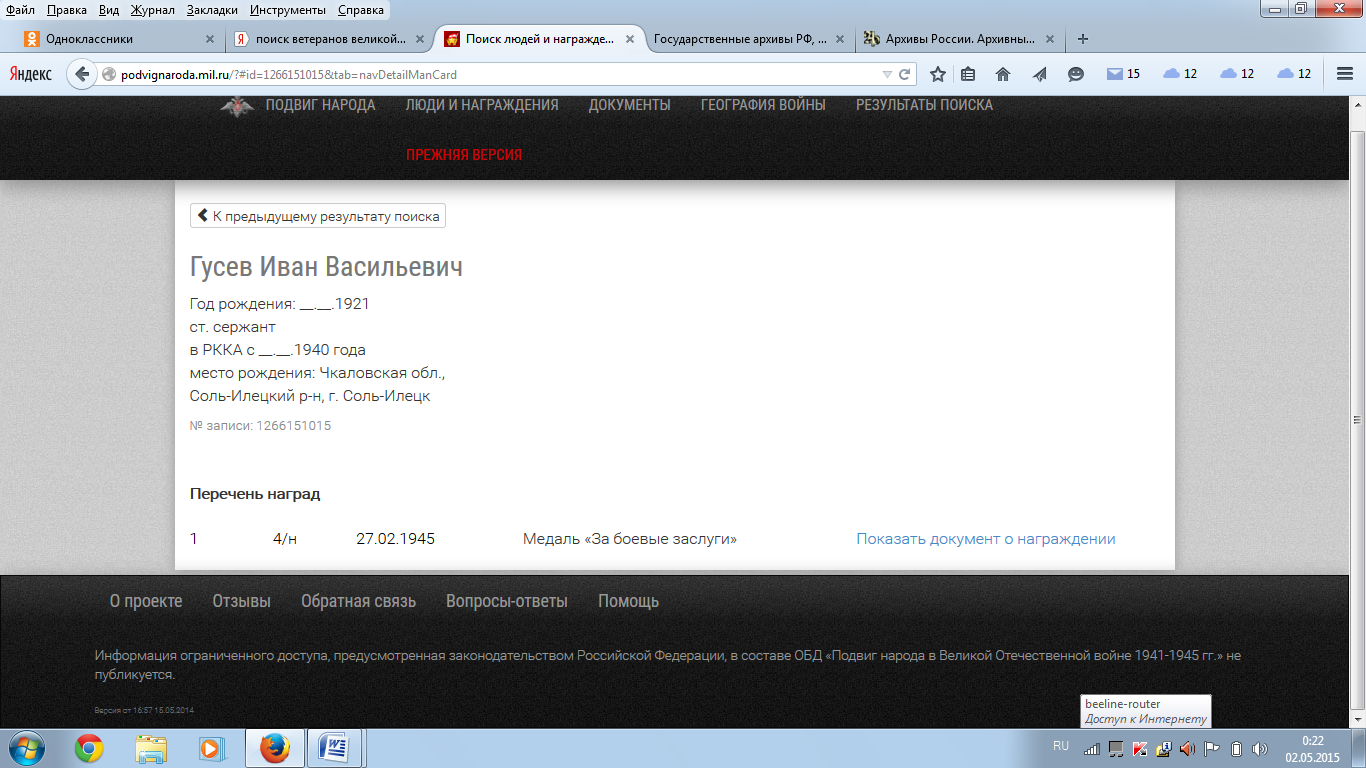 